РЕСПУБЛИКА СЕВЕРНАЯ ОСЕТИЯ-АЛАНИЯЗАКОНОБ ОХРАНЕ ОКРУЖАЮЩЕЙ СРЕДЫГлава 1. ОБЩИЕ ПОЛОЖЕНИЯСтатья 1. Цели и предмет настоящего Закона1. Целями настоящего Закона являются формирование основ республиканской политики в области охраны окружающей среды, сохранение благоприятной окружающей среды, биологического разнообразия и природных ресурсов Республики Северная Осетия-Алания, реализация права каждого на благоприятную окружающую среду, укрепление правопорядка в области охраны окружающей среды и обеспечение экологической безопасности.2. Настоящий Закон регулирует отношения, возникающие при осуществлении экономической (хозяйственной) и иной деятельности, связанной с воздействием на окружающую среду.(в ред. Закона Республики Северная Осетия-Алания от 01.11.2023 N 63-РЗ)Статья 2. Основные понятия1. Для целей настоящего Закона используются основные понятия, установленные Федеральным законом от 10 января 2002 года N 7-ФЗ "Об охране окружающей среды" (далее - Федеральный закон).2. Помимо основных понятий, указанных в части 1 настоящей статьи, в настоящем Законе используются следующие понятия:природопользователь - юридическое или физическое лицо, осуществляющее в соответствии с требованиями законодательства хозяйственную или иную деятельность, для ведения которой используются природные ресурсы;обращение с отходами - деятельность по сбору, накоплению, транспортированию, обработке, утилизации, обезвреживанию, размещению отходов;(в ред. Закона Республики Северная Осетия-Алания от 08.07.2019 N 53-РЗ)абзац утратил силу. - Закон Республики Северная Осетия-Алания от 08.07.2019 N 53-РЗ;специально уполномоченный орган Республики Северная Осетия-Алания в области охраны окружающей среды - орган исполнительной власти, уполномоченный Правительством Республики Северная Осетия-Алания реализовывать государственную политику в области охраны окружающей среды, обеспечения экологической безопасности и сохранения биологического разнообразия, осуществлять региональный государственный экологический контроль (надзор) и государственную экологическую экспертизу в целях оздоровления и улучшения качества окружающей среды на территории Республики Северная Осетия-Алания.(в ред. Законов Республики Северная Осетия-Алания от 20.06.2012 N 26-РЗ, от 02.06.2022 N 42-РЗ)Статья 3. Законодательство в области охраны окружающей средыЗаконодательство Республики Северная Осетия-Алания в области охраны окружающей среды основывается на Конституции Российской Федерации, федеральных законах, принимаемых в соответствии с ними иных нормативных правовых актах Российской Федерации, Конституции Республики Северная Осетия-Алания и состоит из настоящего Закона и иных нормативных правовых актов Республики Северная Осетия-Алания.Статья 4. Основные принципы охраны окружающей средыХозяйственная и иная деятельность органов государственной власти Республики Северная Осетия-Алания, органов местного самоуправления, юридических и физических лиц, оказывающая воздействие на окружающую среду, должна осуществляться на основе следующих принципов:соблюдение права человека на благоприятную окружающую среду;обеспечение благоприятных условий жизнедеятельности человека;научно обоснованное сочетание экологических, экономических и социальных интересов человека, общества и государства в целях обеспечения устойчивого развития и благоприятной окружающей среды;охрана, воспроизводство и рациональное использование природных ресурсов как необходимые условия обеспечения благоприятной окружающей среды и экологической безопасности;ответственность органов государственной власти Республики Северная Осетия-Алания, органов местного самоуправления за обеспечение благоприятной окружающей среды и экологической безопасности на соответствующих территориях;платность природопользования и возмещение вреда окружающей среде;независимость регионального государственного экологического контроля (надзора);(в ред. Законов Республики Северная Осетия-Алания от 12.11.2013 N 46-РЗ, от 02.06.2022 N 42-РЗ)презумпция экологической опасности планируемой хозяйственной и иной деятельности;обязательность оценки воздействия на окружающую среду при принятии решений об осуществлении хозяйственной и иной деятельности;обязательность проведения в соответствии с законодательством Российской Федерации проверки проектов и иной документации, обосновывающих хозяйственную и иную деятельность, которая может оказать негативное воздействие на окружающую среду, создать угрозу жизни, здоровью и имуществу граждан, на соответствие требованиям технических регламентов в области охраны окружающей среды;(в ред. Закона Республики Северная Осетия-Алания от 08.07.2019 N 53-РЗ)учет природных и социально-экономических особенностей территорий при планировании и осуществлении хозяйственной и иной деятельности;приоритет сохранения естественных экологических систем, природных ландшафтов и природных комплексов;допустимость воздействия хозяйственной и иной деятельности на природную среду исходя из требований в области охраны окружающей среды;обеспечение снижения негативного воздействия хозяйственной и иной деятельности на окружающую среду в соответствии с нормативами в области охраны окружающей среды, которого можно достигнуть на основе использования наилучших доступных технологий с учетом экономических и социальных факторов;(в ред. Закона Республики Северная Осетия-Алания от 08.07.2019 N 53-РЗ)обязательность участия в деятельности по охране окружающей среды органов государственной власти Республики Северная Осетия-Алания, органов местного самоуправления, общественных объединений и некоммерческих организаций, юридических и физических лиц;(в ред. Закона Республики Северная Осетия-Алания от 08.07.2019 N 53-РЗ)сохранение биологического разнообразия;обеспечение сочетания общего и индивидуального подходов к установлению мер государственного регулирования в области охраны окружающей среды, применяемых к юридическим лицам и индивидуальным предпринимателям, осуществляющим хозяйственную и (или) иную деятельность или планирующим осуществление такой деятельности;(в ред. Закона Республики Северная Осетия-Алания от 08.07.2019 N 53-РЗ)запрещение хозяйственной и иной деятельности, последствия воздействия которой непредсказуемы для окружающей среды, а также реализации проектов, которые могут привести к деградации естественных экологических систем, изменению и (или) уничтожению генетического фонда растений, животных и других организмов, истощению природных ресурсов и иным негативным изменениям окружающей среды;соблюдение права каждого на получение достоверной информации о состоянии окружающей среды, а также участие граждан в принятии решений, касающихся их прав на благоприятную окружающую среду, в соответствии с законодательством;ответственность за нарушение законодательства в области охраны окружающей среды;организация и развитие системы экологического образования, воспитание и формирование экологической культуры;участие граждан, общественных объединений и некоммерческих организаций в решении задач охраны окружающей среды;(в ред. Закона Республики Северная Осетия-Алания от 08.07.2019 N 53-РЗ)международное сотрудничество Республики Северная Осетия-Алания в области охраны окружающей среды;обязательность финансирования юридическими лицами и индивидуальными предпринимателями, осуществляющими хозяйственную и (или) иную деятельность, которая приводит или может привести к загрязнению окружающей среды, мер по предотвращению и (или) уменьшению негативного воздействия на окружающую среду, устранению последствий этого воздействия.(абзац введен Законом Республики Северная Осетия-Алания от 08.07.2019 N 53-РЗ)Статья 5. Объекты охраны окружающей среды(в ред. Закона Республики Северная Осетия-Алания от 08.07.2019 N 53-РЗ)Объектами охраны окружающей среды от загрязнения, истощения, деградации, порчи, уничтожения и иного негативного воздействия хозяйственной и (или) иной деятельности являются компоненты природной среды, природные объекты и природные комплексы.Статья 5.1. Загрязняющие вещества(введена Законом Республики Северная Осетия-Алания от 08.07.2019 N 53-РЗ)1. Загрязняющие вещества, в отношении которых применяются меры государственного регулирования в области охраны окружающей среды, определяются:с учетом уровня токсичности, канцерогенных и (или) мутагенных свойств химических и иных веществ, в том числе имеющих тенденцию к накоплению в окружающей среде, а также их способности к преобразованию в окружающей среде в соединения, обладающие большей токсичностью;с учетом данных государственного экологического мониторинга и социально-гигиенического мониторинга;при наличии методик (методов) измерения загрязняющих веществ.2. Перечень загрязняющих веществ, в отношении которых применяются меры государственного регулирования в области охраны окружающей среды, устанавливается федеральным законодательством.Статья 5.2. Категории объектов, оказывающих негативное воздействие на окружающую среду(введена Законом Республики Северная Осетия-Алания от 08.07.2019 N 53-РЗ)1. Объекты, оказывающие негативное воздействие на окружающую среду, в зависимости от уровня такого воздействия подразделяются на четыре категории:объекты, оказывающие значительное негативное воздействие на окружающую среду и относящиеся к областям применения наилучших доступных технологий, - объекты I категории;объекты, оказывающие умеренное негативное воздействие на окружающую среду, - объекты II категории;объекты, оказывающие незначительное негативное воздействие на окружающую среду, - объекты III категории;объекты, оказывающие минимальное негативное воздействие на окружающую среду, - объекты IV категории.2. При установлении критериев, на основании которых осуществляется отнесение объектов, оказывающих негативное воздействие на окружающую среду, к соответствующей категории, учитываются:уровни воздействия на окружающую среду видов хозяйственной и (или) иной деятельности (отрасль, часть отрасли, производство);уровень токсичности, канцерогенные и мутагенные свойства загрязняющих веществ, содержащихся в выбросах, сбросах загрязняющих веществ, а также классы опасности отходов производства и потребления;классификация промышленных объектов и производств;особенности осуществления деятельности в области использования атомной энергии.3. Критерии, на основании которых осуществляется отнесение объектов, оказывающих негативное воздействие на окружающую среду, к объектам I, II, III и IV категорий, устанавливаются федеральным законодательством.4. Присвоение объекту, оказывающему негативное воздействие на окружающую среду, соответствующей категории осуществляется при его постановке на государственный учет объектов, оказывающих негативное воздействие на окружающую среду. Категория объекта может быть изменена при актуализации учетных сведений об объекте, оказывающем негативное воздействие на окружающую среду.Глава 2. ОСНОВЫ УПРАВЛЕНИЯ В ОБЛАСТИОХРАНЫ ОКРУЖАЮЩЕЙ СРЕДЫСтатья 6. Полномочия органов государственной власти Республики Северная Осетия-Алания в сфере отношений, связанных с охраной окружающей средыК полномочиям органов государственной власти Республики Северная Осетия-Алания в сфере отношений, связанных с охраной окружающей среды, относятся:участие в определении основных направлений охраны окружающей среды на территории Республики Северная Осетия-Алания;участие в реализации федеральной политики в области экологического развития Российской Федерации на территории Республики Северная Осетия-Алания;принятие законов и иных нормативных правовых актов Республики Северная Осетия-Алания в области охраны окружающей среды в соответствии с федеральным законодательством, а также осуществление контроля за их исполнением;право принятия и реализации региональных программ в области охраны окружающей среды;участие в порядке, установленном нормативными правовыми актами Российской Федерации, в осуществлении государственного экологического мониторинга (государственного мониторинга окружающей среды) с правом формирования и обеспечения функционирования территориальных систем наблюдения за состоянием окружающей среды на территории Республики Северная Осетия-Алания, являющихся частью единой системы государственного экологического мониторинга (государственного мониторинга окружающей среды);(в ред. Закона Республики Северная Осетия-Алания от 20.06.2012 N 26-РЗ)осуществление регионального государственного экологического контроля (надзора) при осуществлении хозяйственной и иной деятельности, за исключением деятельности с использованием объектов, подлежащих федеральному государственному экологическому контролю (надзору);(в ред. Законов Республики Северная Осетия-Алания от 20.06.2012 N 26-РЗ, от 02.12.2021 N 109-РЗ, от 02.06.2022 N 42-РЗ)утверждение перечня должностных лиц органов государственной власти Республики Северная Осетия-Алания, осуществляющих региональный государственный экологический контроль (надзор) (государственных инспекторов в области охраны окружающей среды Республики Северная Осетия-Алания);(в ред. Законов Республики Северная Осетия-Алания от 20.06.2012 N 26-РЗ, от 02.06.2022 N 42-РЗ)установление нормативов качества окружающей среды, содержащих соответствующие требования и нормы не ниже требований и норм, установленных на федеральном уровне;право организации и развития системы экологического образования и формирования экологической культуры на территории Республики Северная Осетия-Алания;обращение в суд с требованием об ограничении, о приостановлении и (или) запрещении в установленном порядке хозяйственной и иной деятельности, осуществляемой с нарушением законодательства в области охраны окружающей среды;предъявление исков о возмещении вреда, причиненного окружающей среде вследствие нарушений обязательных требований;(в ред. Закона Республики Северная Осетия-Алания от 02.06.2022 N 42-РЗ)ведение государственного учета объектов, оказывающих негативное воздействие на окружающую среду и подлежащих региональному государственному экологическому контролю (надзору);(в ред. Законов Республики Северная Осетия-Алания от 08.07.2019 N 53-РЗ, от 02.06.2022 N 42-РЗ)абзац утратил силу. - Закон Республики Северная Осетия-Алания от 08.07.2019 N 53-РЗ;ведение Красной книги Республики Северная Осетия-Алания;право образования особо охраняемых природных территорий регионального значения, управление и контроль в области охраны и использования таких территорий;участие в обеспечении населения информацией о состоянии окружающей среды на территории Республики Северная Осетия-Алания;организация и проведение государственной экологической экспертизы объектов регионального уровня;право организации проведения экономической оценки воздействия на окружающую среду хозяйственной и иной деятельности, осуществления экологической паспортизации территории;создание на территории Республики Северная Осетия-Алания лесопарковых зеленых поясов;(абзац введен Законом Республики Северная Осетия-Алания от 03.11.2020 N 82-РЗ)выявление объектов накопленного вреда окружающей среде;(абзац введен Законом Республики Северная Осетия-Алания от 01.11.2023 N 63-РЗ)организация ликвидации накопленного вреда окружающей среде.(абзац введен Законом Республики Северная Осетия-Алания от 01.11.2023 N 63-РЗ)Статья 7. Полномочия органов местного самоуправления в сфере отношений, связанных с охраной окружающей среды(в ред. Закона Республики Северная Осетия-Алания от 08.07.2019 N 53-РЗ)1. К вопросам местного значения муниципального района относится организация мероприятий межпоселенческого характера по охране окружающей среды.2. К вопросам местного значения городского округа относится организация мероприятий по охране окружающей среды в границах городского округа.3. К вопросам местного значения относятся выявление объектов накопленного вреда окружающей среде и организация ликвидации накопленного вреда окружающей среде применительно к территории, расположенной в границах земельных участков, находящихся в собственности соответствующего муниципального образования.(часть 3 введена Законом Республики Северная Осетия-Алания от 01.11.2023 N 63-РЗ)Статья 8. Разграничение полномочий между органами государственной власти Российской Федерации и органами государственной власти Республики Северная Осетия-Алания в области охраны окружающей средыРазграничение полномочий в области охраны окружающей среды осуществляется Конституцией Российской Федерации и федеральными законами.Статья 9. Управление в области охраны окружающей среды, осуществляемое органами местного самоуправленияУправление в области охраны окружающей среды осуществляется органами местного самоуправления в соответствии с федеральными законами и иными нормативными правовыми актами Российской Федерации, законами и иными нормативными правовыми актами Республики Северная Осетия-Алания, уставами муниципальных образований и нормативными правовыми актами органов местного самоуправления.Статья 10. Специально уполномоченные органы Республики Северная Осетия-Алания в области охраны окружающей среды и использования природных ресурсов1. Специально уполномоченные органы Республики Северная Осетия-Алания в области охраны окружающей среды и использования природных ресурсов, их полномочия определяются Правительством Республики Северная Осетия-Алания в соответствии с законодательством.2. Решения специально уполномоченных органов в области охраны окружающей среды и использования природных ресурсов в пределах их полномочий обязательны для всех органов исполнительной власти Республики Северная Осетия-Алания, органов местного самоуправления, юридических и физических лиц и могут быть обжалованы в установленном порядке.Глава 3. ПРАВА И ОБЯЗАННОСТИ ГРАЖДАН, ОБЩЕСТВЕННЫХОБЪЕДИНЕНИЙ И НЕКОММЕРЧЕСКИХ ОРГАНИЗАЦИЙ В ОБЛАСТИ ОХРАНЫОКРУЖАЮЩЕЙ СРЕДЫ(в ред. Закона Республики Северная Осетия-Аланияот 08.07.2019 N 53-РЗ)Статья 11. Права и обязанности граждан в области охраны окружающей среды1. Каждый гражданин имеет право на благоприятную окружающую среду, на ее защиту от негативного воздействия, вызванного хозяйственной или иной деятельностью, чрезвычайными ситуациями природного и техногенного характера, на достоверную информацию о состоянии окружающей среды и на возмещение вреда окружающей среде.2. В соответствии с Федеральным законом граждане имеют право:создавать общественные объединения и иные некоммерческие организации, осуществляющие деятельность в области охраны окружающей среды;(в ред. Закона Республики Северная Осетия-Алания от 08.07.2019 N 53-РЗ)направлять обращения в органы государственной власти Российской Федерации, органы государственной власти Республики Северная Осетия-Алания, органы местного самоуправления, иные организации и должностным лицам о получении своевременной, полной и достоверной информации о состоянии окружающей среды в местах своего проживания, мерах по ее охране;принимать участие в собраниях, митингах, демонстрациях, шествиях и пикетировании, сборе подписей под петициями, референдумах по вопросам охраны окружающей среды и в иных не противоречащих законодательству Российской Федерации акциях;выдвигать предложения о проведении общественной экологической экспертизы и участвовать в ее проведении в установленном порядке;оказывать содействие органам государственной власти Российской Федерации, органам государственной власти Республики Северная Осетия-Алания, органам местного самоуправления в решении вопросов охраны окружающей среды;обращаться в органы государственной власти Российской Федерации, органы государственной власти Республики Северная Осетия-Алания, органы местного самоуправления и иные организации с жалобами, заявлениями и предложениями по вопросам, касающимся охраны окружающей среды, негативного воздействия на окружающую среду, и получать своевременные и обоснованные ответы;предъявлять в суд иски о возмещении вреда, причиненного окружающей среде вследствие нарушений обязательных требований;(в ред. Закона Республики Северная Осетия-Алания от 02.06.2022 N 42-РЗ)осуществлять другие предусмотренные законодательством права.3. В соответствии с Федеральным законом граждане обязаны:сохранять природу и окружающую среду;бережно относиться к природе и природным богатствам;соблюдать иные требования законодательства.Статья 12. Права и обязанности общественных объединений и некоммерческих организаций в области охраны окружающей среды(в ред. Закона Республики Северная Осетия-Алания от 08.07.2019 N 53-РЗ)1. Общественные объединения и некоммерческие организации в соответствии с федеральным законодательством имеют право осуществлять деятельность в области охраны окружающей среды, в том числе:(в ред. Закона Республики Северная Осетия-Алания от 08.07.2019 N 53-РЗ)разрабатывать, пропагандировать и реализовывать в установленном порядке программы в области охраны окружающей среды, защищать права и законные интересы граждан в области охраны окружающей среды, привлекать на добровольной основе граждан к осуществлению деятельности в области охраны окружающей среды;за счет собственных и привлеченных средств осуществлять и пропагандировать деятельность в области охраны окружающей среды, воспроизводства природных ресурсов, обеспечения экологической безопасности;оказывать содействие органам государственной власти Российской Федерации, органам государственной власти Республики Северная Осетия-Алания, органам местного самоуправления в решении вопросов охраны окружающей среды;организовывать собрания, митинги, демонстрации, шествия и пикетирование, сбор подписей под петициями и принимать участие в указанных мероприятиях в соответствии с законодательством Российской Федерации, вносить предложения о проведении референдумов по вопросам охраны окружающей среды и об обсуждении проектов, касающихся охраны окружающей среды;обращаться в органы государственной власти Российской Федерации, органы государственной власти Республики Северная Осетия-Алания, органы местного самоуправления, иные организации и к должностным лицам о получении своевременной, полной и достоверной информации о состоянии окружающей среды, о мерах по ее охране, об обстоятельствах и о фактах хозяйственной и иной деятельности, создающих угрозу окружающей среде, жизни, здоровью и имуществу граждан;участвовать в установленном порядке в принятии хозяйственных и иных решений, реализация которых может оказать негативное воздействие на окружающую среду, жизнь, здоровье и имущество граждан;обращаться в органы государственной власти Российской Федерации, органы государственной власти Республики Северная Осетия-Алания, органы местного самоуправления и иные организации с жалобами, заявлениями, исками и предложениями по вопросам, касающимся охраны окружающей среды, негативного воздействия на окружающую среду, и получать своевременные и обоснованные ответы;организовывать и проводить в установленном порядке слушания по вопросам проектирования, размещения объектов, хозяйственная и иная деятельность которых может нанести вред окружающей среде, создать угрозу жизни, здоровью и имуществу граждан;организовывать и проводить в установленном порядке общественную экологическую экспертизу;рекомендовать своих представителей для участия в проведении государственной экологической экспертизы;подавать в органы государственной власти Российской Федерации, органы государственной власти Республики Северная Осетия-Алания, органы местного самоуправления, суд обращения об отмене решений о проектировании, размещении, строительстве, реконструкции, об эксплуатации объектов, хозяйственная и иная деятельность которых может оказать негативное воздействие на окружающую среду, об ограничении, о приостановлении и прекращении хозяйственной и иной деятельности, оказывающей негативное воздействие на окружающую среду;предъявлять в суд иски о возмещении вреда, причиненного окружающей среде вследствие нарушений обязательных требований;(в ред. Закона Республики Северная Осетия-Алания от 02.06.2022 N 42-РЗ)осуществлять другие предусмотренные законодательством права.2. Общественные объединения и некоммерческие организации при осуществлении деятельности в области охраны окружающей среды в соответствии с Федеральным законом обязаны соблюдать требования в области охраны окружающей среды.(в ред. Закона Республики Северная Осетия-Алания от 08.07.2019 N 53-РЗ)Статья 13. Система государственных мер по обеспечению прав на благоприятную окружающую среду1. Органы государственной власти Республики Северная Осетия-Алания, органы местного самоуправления и должностные лица обязаны оказывать содействие гражданам, общественным объединениям и некоммерческим организациям в реализации их прав в области охраны окружающей среды.(в ред. Законов Республики Северная Осетия-Алания от 08.07.2019 N 53-РЗ, от 02.06.2022 N 42-РЗ)2. При размещении объектов, хозяйственная и иная деятельность которых может причинить вред окружающей среде, решение об их размещении принимается с учетом мнения населения или результатов референдумов.3. В случае, если должностные лица препятствуют гражданам, а также общественным объединениям и некоммерческим организациям в реализации прав, предусмотренных законодательством Российской Федерации, указанные должностные лица привлекаются к ответственности в установленном порядке.(часть 3 в ред. Закона Республики Северная Осетия-Алания от 08.07.2019 N 53-РЗ)Глава 4. ЭКОНОМИЧЕСКОЕ РЕГУЛИРОВАНИЕВ ОБЛАСТИ ОХРАНЫ ОКРУЖАЮЩЕЙ СРЕДЫСтатьи 14 - 15. Утратили силу. - Закон Республики Северная Осетия-Алания от 08.07.2019 N 53-РЗ.Статья 16. Планирование и финансирование экологических программ и мероприятий в области охраны окружающей среды и природопользования1. Планирование мероприятий в области охраны окружающей среды и природопользования осуществляется посредством программ, прогнозов социально-экономического развития, с учетом природоресурсного потенциала Республики Северная Осетия-Алания.2. Порядок финансирования, разработки и реализации экологических программ и мероприятий в области охраны окружающей среды и природопользования определяется законодательством.Статья 17. Лицензия (разрешение) на право пользования отдельными видами природных ресурсов1. Лицензия (разрешение) на право пользования отдельными видами природных ресурсов оформляется и выдается природопользователю соответствующими специально уполномоченными органами Республики Северная Осетия-Алания в области охраны окружающей среды и использования природных ресурсов в пределах их компетенции в порядке и на условиях, предусмотренных федеральным законодательством.2. Экологические требования и условия при выдаче лицензии (разрешения) на право пользования отдельными видами природных ресурсов определяются на основе проведения оценки воздействия на окружающую среду и (или) государственной экологической экспертизой в порядке, предусмотренном законодательством.3. Региональный государственный экологический контроль (надзор) за соблюдением природопользователями экологических требований и условий, содержащихся в лицензии (разрешении) на право пользования природными ресурсами, осуществляет специально уполномоченный орган Республики Северная Осетия-Алания в области охраны окружающей среды в пределах своей компетенции.(в ред. Законов Республики Северная Осетия-Алания от 20.06.2012 N 26-РЗ, от 02.06.2022 N 42-РЗ)Статья 18. Лицензирование отдельных видов деятельности в области охраны окружающей среды1. Отдельные виды деятельности в области охраны окружающей среды подлежат лицензированию.2. Перечень отдельных видов деятельности в области охраны окружающей среды, подлежащих лицензированию, устанавливается федеральными законами.Статья 19. Экологическая сертификация хозяйственной и иной деятельности(в ред. Закона Республики Северная Осетия-Алания от 20.06.2012 N 26-РЗ)1. Экологическая сертификация проводится в целях обеспечения экологически безопасного осуществления хозяйственной и иной деятельности.2. Экологическая сертификация осуществляется в соответствии с положениями статьи 21 Федерального закона от 27 декабря 2002 года N 184-ФЗ "О техническом регулировании".Статья 20. Утратила силу. - Закон Республики Северная Осетия-Алания от 02.06.2022 N 42-РЗ.Статья 21. Плата за негативное воздействие на окружающую среду(в ред. Закона Республики Северная Осетия-Алания от 08.07.2019 N 53-РЗ)1. Плата за негативное воздействие на окружающую среду взимается за следующие его виды:выбросы загрязняющих веществ в атмосферный воздух стационарными источниками;сбросы загрязняющих веществ в водные объекты;хранение, захоронение отходов производства и потребления (размещение отходов), в том числе складирование побочных продуктов производства, признанных отходами в соответствии с пунктом 8 статьи 51.1 Федерального закона, хранение вскрышных и вмещающих горных пород, признанных отходами производства и потребления в соответствии со статьей 23.5 Закона Российской Федерации от 21 февраля 1992 года N 2395-1 "О недрах".(в ред. Закона Республики Северная Осетия-Алания от 01.11.2023 N 63-РЗ)2. Плата за негативное воздействие на окружающую среду подлежит зачислению в бюджеты бюджетной системы Российской Федерации в соответствии с федеральным законодательством.3. Плата за негативное воздействие на окружающую среду при размещении отходов недропользования, являющихся вскрышными и вмещающими горными породами, которые подлежат использованию в соответствии с Законом Российской Федерации от 21 февраля 1992 года N 2395-1 "О недрах", не взимается, за исключением случаев, если такие горные породы признаны отходами производства и потребления.(часть 3 введена Законом Республики Северная Осетия-Алания от 01.11.2023 N 63-РЗ)Статья 21.1. Использование платы за негативное воздействие на окружающую среду(введена Законом Республики Северная Осетия-Алания от 02.06.2022 N 42-РЗ)1. Плата за негативное воздействие на окружающую среду, зачисленная в бюджеты бюджетной системы Российской Федерации, направляется на выявление объектов накопленного вреда окружающей среде и (или) организацию ликвидации накопленного вреда окружающей среде в случае наличия на территории Республики Северная Осетия-Алания (муниципального образования) объектов накопленного вреда окружающей среде, а в случае их отсутствия - на иные мероприятия по предотвращению и (или) снижению негативного воздействия хозяйственной и иной деятельности на окружающую среду, сохранению и восстановлению природной среды, рациональному использованию и воспроизводству природных ресурсов, обеспечению экологической безопасности.(в ред. Закона Республики Северная Осетия-Алания от 01.11.2023 N 63-РЗ)2. Использование платы за негативное воздействие на окружающую среду, зачисленной в бюджеты бюджетной системы Российской Федерации, осуществляется в порядке, установленном бюджетным законодательством Российской Федерации, в соответствии с планом мероприятий, указанных в части 1 настоящей статьи, Республики Северная Осетия-Алания, утвержденным специально уполномоченным органом государственной власти Республики Северная Осетия-Алания в области охраны окружающей среды по согласованию с уполномоченным Правительством Российской Федерации федеральным органом исполнительной власти.3. Порядок разработки и согласования плана мероприятий, указанных в части 1 настоящей статьи, Республики Северная Осетия-Алания, а также состав такого плана и требования к его содержанию устанавливаются федеральным законодательством.4. Плата за негативное воздействие на окружающую среду носит целевой характер и не может быть использована на цели, не предусмотренные настоящей статьей.Статья 22. Экологическое страхование1. Экологическое страхование осуществляется в целях защиты имущественных интересов юридических и физических лиц на случай экологических рисков.2. В Республике Северная Осетия-Алания может осуществляться обязательное экологическое страхование.3. Экологическое страхование в Республике Северная Осетия-Алания осуществляется в соответствии с законодательством Российской Федерации.Статья 22.1. Декларация о воздействии на окружающую среду(введена Законом Республики Северная Осетия-Алания от 08.07.2019 N 53-РЗ)1. Юридические лица, индивидуальные предприниматели, осуществляющие хозяйственную и (или) иную деятельность на объектах II категории, представляют декларацию о воздействии на окружающую среду.2. Декларация о воздействии на окружающую среду представляется в письменной форме или в форме электронного документа, подписанного усиленной квалифицированной электронной подписью, в отношении объектов, оказывающих негативное воздействие на окружающую среду, за исключением объектов, подлежащих федеральному государственному экологическому контролю (надзору), в специально уполномоченный орган исполнительной власти Республики Северная Осетия-Алания в области охраны окружающей среды.(в ред. Закона Республики Северная Осетия-Алания от 02.06.2022 N 42-РЗ)3. Декларация о воздействии на окружающую среду должна содержать следующие сведения:наименование, организационно-правовая форма и адрес (место нахождения) юридического лица или фамилия, имя, отчество (при наличии), место жительства индивидуального предпринимателя;код объекта, оказывающего негативное воздействие на окружающую среду;вид основной деятельности, виды и объем производимой продукции (товара);информация о реализации природоохранных мероприятий;данные об авариях и инцидентах, повлекших за собой негативное воздействие на окружающую среду и произошедших за предыдущие семь лет;декларируемые объем или масса выбросов, сбросов загрязняющих веществ, образовываемых и размещаемых отходов;информация о программе производственного экологического контроля.4. Одновременно с подачей декларации о воздействии на окружающую среду представляются расчеты нормативов допустимых выбросов, нормативов допустимых сбросов.5. Представление в составе декларации о воздействии на окружающую среду и рассмотрение сведений, отнесенных в установленном законодательством Российской Федерации порядке к сведениям, составляющим государственную или коммерческую тайну, осуществляются в соответствии с законодательством Российской Федерации о государственной тайне и законодательством Российской Федерации об информации, информационных технологиях и о защите информации.6. Декларация о воздействии на окружающую среду представляется один раз в семь лет при условии неизменности технологических процессов основных производств, качественных и количественных характеристик выбросов, сбросов загрязняющих веществ и стационарных источников.Внесение изменений в декларацию о воздействии на окружающую среду осуществляется одновременно с предусмотренной статьей 51.2 настоящего Закона актуализацией сведений об объектах, оказывающих негативное воздействие на окружающую среду.7. Для объектов I, III и IV категорий представление декларации о воздействии на окружающую среду не требуется.8. За непредставление декларации о воздействии на окружающую среду или представление недостоверной информации, содержащейся в декларации, юридические лица и индивидуальные предприниматели несут ответственность, установленную законодательством Российской Федерации.Статья 23. Экологический аудит1. Экологический аудит - независимая, комплексная, документированная оценка соблюдения юридическим лицом или индивидуальным предпринимателем требований, в том числе нормативов и нормативных документов, федеральных норм и правил, в области охраны окружающей среды, требований международных стандартов и подготовка рекомендаций по улучшению такой деятельности.(часть 1 в ред. Закона Республики Северная Осетия-Алания от 08.07.2019 N 53-РЗ)2. Экологический аудит проводится за счет средств заказчика.Глава 5. НОРМИРОВАНИЕ КАЧЕСТВА ОКРУЖАЮЩЕЙ СРЕДЫУтратила силу. - Закон Республики Северная Осетия-Алания от 08.07.2019 N 53-РЗ.Глава 6. ЭКОЛОГИЧЕСКАЯ ЭКСПЕРТИЗАСтатья 38. Экологическая экспертиза1. Экологическая экспертиза проводится в целях установления соответствия документов и (или) документации, обосновывающих планируемую хозяйственную и иную деятельность, требованиям в области охраны окружающей среды.2. Порядок проведения экологической экспертизы устанавливается федеральным законом об экологической экспертизе.Глава 7. ТРЕБОВАНИЯ В ОБЛАСТИ ОХРАНЫОКРУЖАЮЩЕЙ СРЕДЫ ПРИ ОСУЩЕСТВЛЕНИИХОЗЯЙСТВЕННОЙ И ИНОЙ ДЕЯТЕЛЬНОСТИСтатья 39. Общие требования в области охраны окружающей среды при осуществлении хозяйственной и иной деятельности(в ред. Закона Республики Северная Осетия-Алания от 03.11.2020 N 82-РЗ)1. Хозяйственная и иная деятельность, которая оказывает или может оказывать прямое или косвенное негативное воздействие на окружающую среду, осуществляется в соответствии с требованиями в области охраны окружающей среды.2. При осуществлении деятельности, предусмотренной частью 1 настоящей статьи, проводятся мероприятия по охране окружающей среды, в том числе по сохранению и восстановлению природной среды, рациональному использованию природных ресурсов, обеспечению экологической безопасности, предотвращению негативного воздействия на окружающую среду и ликвидации последствий такой деятельности. В случаях, предусмотренных законодательством Российской Федерации, должна проводиться рекультивация или консервация земель.Статья 40. Требования в области охраны окружающей среды(в ред. Закона Республики Северная Осетия-Алания от 03.11.2020 N 82-РЗ)Требования в области охраны окружающей среды устанавливаются Федеральным законом по следующим направлениям:при осуществлении территориального планирования, градостроительного зонирования и планировки территории;при архитектурно-строительном проектировании, строительстве, реконструкции, капитальном ремонте объектов капитального строительства;при вводе в эксплуатацию объектов капитального строительства;при эксплуатации, выводе из эксплуатации и сносе объектов капитального строительства;при архитектурно-строительном проектировании, строительстве, реконструкции, капитальном ремонте, вводе в эксплуатацию, эксплуатации и выводе из эксплуатации объектов энергетики и объектов использования атомной энергии;при архитектурно-строительном проектировании, строительстве, реконструкции, капитальном ремонте, вводе в эксплуатацию, эксплуатации и выводе из эксплуатации военных и оборонных объектов, вооружения и военной техники;при осуществлении деятельности в сфере сельского хозяйства;при мелиорации земель;при охране окружающей среды в сфере водоснабжения и водоотведения;при размещении новых населенных пунктов и их развитии;при производстве и эксплуатации автомобильных и иных транспортных средств;при осуществлении деятельности в области геологического изучения, разведки и добычи углеводородного сырья, а также при переработке (производстве), транспортировке, хранении, реализации углеводородного сырья и произведенной из него продукции;(в ред. Закона Республики Северная Осетия-Алания от 02.06.2022 N 42-РЗ)при ликвидации горных выработок и иных сооружений, связанных с пользованием недрами, рекультивации земель с использованием вскрышных и вмещающих горных пород, отдельных отходов производства и потребления;(абзац введен Законом Республики Северная Осетия-Алания от 01.11.2023 N 63-РЗ)при производстве, обращении и обезвреживании потенциально опасных химических веществ, в том числе радиоактивных, иных веществ и микроорганизмов;при использовании радиоактивных веществ и ядерных материалов;при использовании химических веществ в сельском хозяйстве и лесном хозяйстве;при охране окружающей среды от негативного биологического воздействия;при обращении с побочными продуктами производства;(абзац введен Законом Республики Северная Осетия-Алания от 01.11.2023 N 63-РЗ)при обращении с отходами производства и потребления;при установлении, изменении, прекращении существования зон с особыми условиями использования территорий, создаваемых в целях охраны окружающей среды;при приватизации и национализации имущества;при охране озонового слоя атмосферы;при охране окружающей среды от негативного воздействия.Глава 8. ЗОНЫ ЭКОЛОГИЧЕСКОГО БЕДСТВИЯ, ЗОНЫЧРЕЗВЫЧАЙНЫХ СИТУАЦИЙ(в ред. Закона Республики Северная Осетия-Аланияот 02.06.2022 N 42-РЗ)Статья 41. Порядок установления зон экологического бедствия, зон чрезвычайных ситуаций(в ред. Закона Республики Северная Осетия-Алания от 02.06.2022 N 42-РЗ)1. Порядок объявления и установления режима зон экологического бедствия устанавливается законодательством о зонах экологического бедствия.2. Защита окружающей среды в зонах чрезвычайных ситуаций устанавливается федеральным законом о защите населения и территорий от чрезвычайных ситуаций природного и техногенного характера, другими федеральными законами и иными нормативными правовыми актами Российской Федерации, законами и иными нормативными правовыми актами Республики Северная Осетия-Алания.Глава 9. ПРИРОДНО-ЗАПОВЕДНЫЙ ФОНДРЕСПУБЛИКИ СЕВЕРНАЯ ОСЕТИЯ-АЛАНИЯСтатья 42. Природно-заповедный фонд Республики Северная Осетия-Алания1. Государственные природные заповедники, в том числе биосферные, национальные парки и природные парки, государственные природные заказники, памятники природы, дендрологические парки и ботанические сады, лечебно-оздоровительные местности и курорты, иные природные особо охраняемые территории, а также редкие или находящиеся под угрозой исчезновения растения и животные, занесенные в Красную книгу Республики Северная Осетия-Алания, образуют природно-заповедный фонд Республики Северная Осетия-Алания, обеспечиваются особой охраной в интересах настоящего и будущего поколений.2. Запрещается изъятие земель природно-заповедного фонда Республики Северная Осетия-Алания, за исключением случаев, предусмотренных федеральными законами.Статья 43. Управление природно-заповедным фондом Республики Северная Осетия-Алания1. Государственное управление природно-заповедным фондом Республики Северная Осетия-Алания и контроль за его состоянием осуществляются специально уполномоченными органами Республики Северная Осетия-Алания в области охраны окружающей среды и использования природных ресурсов в пределах их компетенции и в соответствии с законодательством.2. Порядок создания и функционирования особо охраняемых природных территорий регулируется законодательством об особо охраняемых природных территориях.Статья 44. Правовой режим природно-заповедного фонда Республики Северная Осетия-АланияПравовой режим природно-заповедного фонда в целом, правовые режимы отдельных категорий природных территорий и объектов растительного (в том числе лесов) и животного (в том числе рыбных запасов) мира устанавливаются законодательством Российской Федерации и законодательством Республики Северная Осетия-Алания.Статья 45. Охрана редких и находящихся под угрозой исчезновения растений, животных и других организмов(в ред. Закона Республики Северная Осетия-Алания от 02.06.2022 N 42-РЗ)1. В целях охраны и учета редких и находящихся под угрозой исчезновения растений, животных и других организмов учреждается Красная книга Республики Северная Осетия-Алания. Растения, животные и другие организмы, относящиеся к видам, занесенным в Красную книгу Республики Северная Осетия-Алания, повсеместно подлежат изъятию из хозяйственного использования. В целях сохранения редких и находящихся под угрозой исчезновения растений, животных и других организмов их генетический фонд подлежит сохранению в низкотемпературных генетических банках, а также в искусственно созданной среде обитания. Запрещается деятельность, ведущая к сокращению численности этих растений, животных и других организмов и ухудшающая среду их обитания.2. Порядок охраны редких и находящихся под угрозой исчезновения растений, животных и других организмов, порядок ведения Красной книги Республики Северная Осетия-Алания, а также порядок сохранения их генетического фонда в низкотемпературных генетических банках и в искусственно созданной среде обитания определяется законодательством в области охраны окружающей среды.Статья 46. Охрана зеленого фонда городских и сельских населенных пунктов(в ред. Закона Республики Северная Осетия-Алания от 02.06.2022 N 42-РЗ)1. Зеленый фонд городских и сельских населенных пунктов представляет собой совокупность территорий, на которых расположены лесные и иные насаждения.(в ред. Законов Республики Северная Осетия-Алания от 14.05.2009 N 14-РЗ, от 08.07.2019 N 53-РЗ, от 02.06.2022 N 42-РЗ)2. Охрана зеленого фонда городских и сельских населенных пунктов предусматривает систему мероприятий, обеспечивающих сохранение и развитие зеленого фонда и необходимых для нормализации экологической обстановки и создания благоприятной окружающей среды.(в ред. Закона Республики Северная Осетия-Алания от 02.06.2022 N 42-РЗ)На территориях, находящихся в составе зеленого фонда, запрещается хозяйственная и иная деятельность, оказывающая негативное воздействие на указанные территории и препятствующая осуществлению ими функций экологического, санитарно-гигиенического и рекреационного назначения.3. Государственное регулирование в области охраны зеленого фонда городских и сельских населенных пунктов осуществляется в соответствии с законодательством.(в ред. Закона Республики Северная Осетия-Алания от 02.06.2022 N 42-РЗ)4. Охрана, защита и воспроизводство лесов, лесоразведение на территориях, указанных в части 1 настоящей статьи, осуществляются в соответствии с лесным законодательством.(часть 4 введена Законом Республики Северная Осетия-Алания от 08.07.2019 N 53-РЗ)Глава 9.1. ЛЕСОПАРКОВЫЕ ЗЕЛЕНЫЕ ПОЯСА(введена Законом Республики СевернаяОсетия-Алания от 03.11.2020 N 82-РЗ)Статья 46.1. Лесопарковый зеленый пояс1. В целях реализации права граждан на благоприятную окружающую среду на территории Республики Северная Осетия-Алания могут создаваться лесопарковые зеленые пояса - зоны с ограниченным режимом природопользования и иной хозяйственной деятельности, включающие в себя территории, на которых расположены леса, водные объекты или их части, природные ландшафты, и территории зеленного фонда в границах городских населенных пунктов, которые прилегают к указанным лесам или составляют с ними единую естественную экологическую систему и выполняют средообразующие, природоохранные, экологические, санитарно-гигиенические и рекреационные функции.2. Перечень территорий, не подлежащих включению в лесопарковый зеленый пояс, а также приоритетные направления деятельности на территории лесопаркового зеленого пояса определяются Федеральным законом.Статья 46.2. Полномочия Парламента Республики Северная Осетия-Алания в сфере создания на территории Республики Северная Осетия-Алания лесопарковых зеленых поясовПарламент Республики Северная Осетия-Алания:1) принимает решение о создании лесопаркового зеленого пояса и о его площади либо об отказе в его создании, об упразднении лесопаркового зеленого пояса, об изменении площади лесопаркового зеленого пояса в порядке, установленном Федеральным законом и статьями 46.4 и 46.5 настоящего Закона;2) осуществляет иные полномочия в сфере создания на территории Республики Северная Осетия-Алания лесопарковых зеленых поясов, отнесенные Федеральным законом, другими федеральными законами, а также иными нормативными правовыми актами к компетенции Парламента Республики Северная Осетия-Алания.Статья 46.3. Полномочия Правительства Республики Северная Осетия-Алания в сфере создания на территории Республики Северная Осетия-Алания лесопарковых зеленых поясовПравительство Республики Северная Осетия-Алания:1) устанавливает и изменяет границы лесопаркового зеленого пояса;2) осуществляет согласование решения Правительства Российской Федерации о создании лесопаркового зеленого пояса и о его площади либо об отказе в создании лесопаркового зеленого пояса (далее - решение Правительства Российской Федерации) в случаях, предусмотренных пунктом 6 статьи 62.2 Федерального закона;3) размещает на официальном сайте Правительства Республики Северная Осетия-Алания в информационно-телекоммуникационной сети "Интернет" схему планируемых границ лесопаркового зеленого пояса, информацию об установлении или изменении границ лесопаркового зеленого пояса, аналитическую информацию о состоянии лесопаркового зеленого пояса и об изменениях его состояния в соответствии с требованиями, установленными статьей 62.3 Федерального закона;4) осуществляет иные полномочия в сфере создания на территории Республики Северная Осетия-Алания лесопарковых зеленых поясов, отнесенные Федеральным законом, другими федеральными законами, а также иными нормативными правовыми актами к компетенции Правительства Республики Северная Осетия-Алания.Статья 46.4. Порядок принятия решения о создании лесопаркового зеленого пояса либо об отказе в его создании1. В целях создания на территории Республики Северная Осетия-Алания лесопаркового зеленого пояса некоммерческие организации, органы государственной власти или органы местного самоуправления обращаются с мотивированным ходатайством о создании лесопаркового зеленого пояса в Общественную палату Республики Северная Осетия-Алания.2. В случае, если лесопарковый зеленый пояс планируется создать на территориях Республики Северная Осетия-Алания и одного или нескольких субъектов Российской Федерации, имеющих общую границу с Республикой Северная Осетия-Алания, указанное в части 1 настоящей статьи ходатайство одновременно направляется в общественные палаты соответствующих субъектов Российской Федерации, на территориях которых планируется создание лесопаркового зеленого пояса.3. Ходатайство о создании лесопаркового зеленого пояса должно содержать:1) обоснование необходимости создания лесопаркового зеленого пояса на соответствующей территории;2) схему планируемых границ лесопаркового зеленого пояса в текстовом и графическом виде;3) информацию о планируемой площади лесопаркового зеленого пояса;4) копии документов, подтверждающих отсутствие обстоятельств, препятствующих включению в границы лесопаркового зеленого пояса территорий, указанных в пункте 3 статьи 62.1 Федерального закона, в том числе копии документов территориального планирования и (или) документации по планировке территории.4. Общественная палата Республики Северная Осетия-Алания в течение 30 дней с момента поступления ходатайства о создании лесопаркового зеленого пояса организует общественные (публичные) слушания в соответствии с Федеральным законом от 21 июля 2014 года N 212-ФЗ "Об основах общественного контроля в Российской Федерации". Общественные (публичные) слушания не организуются, а ходатайство подлежит возврату без рассмотрения в случае, если ранее поступившее ходатайство о создании лесопаркового зеленого пояса вокруг соответствующего городского населенного пункта уже находится на рассмотрении в Общественной палате Республики Северная Осетия-Алания.5. В целях подготовки общественных (публичных) слушаний могут создаваться общественные инспекции и группы общественного контроля.6. По результатам общественных (публичных) слушаний Общественная палата Республики Северная Осетия-Алания подготавливает итоговый документ (протокол), содержащий обобщенную информацию об общественных (публичных) слушаниях, в том числе о мнениях их участников, поступивших предложениях и заявлениях, об одобренных большинством участников рекомендациях.7. В случае, если по результатам общественных (публичных) слушаний большинством участников было одобрено создание лесопаркового зеленого пояса, соответствующее ходатайство вместе с итоговым документом (протоколом), подготовленным по результатам общественных (публичных) слушаний, в течение 10 дней после дня их проведения обнародуются, в том числе размещаются в информационно-телекоммуникационной сети "Интернет", и направляются в Парламент Республики Северная Осетия-Алания, а в случае, если лесопарковый зеленый пояс планируется создать на территориях Республики Северная Осетия-Алания и одного или нескольких субъектов Российской Федерации, имеющих общую границу с Республикой Северная Осетия-Алания, - в Правительство Российской Федерации.8. В случае, если по результатам общественных (публичных) слушаний большинством участников не было одобрено создание лесопаркового зеленого пояса, соответствующее ходатайство вместе с итоговым документом (протоколом), подготовленным по результатам общественных (публичных) слушаний, в течение 10 дней после дня их проведения обнародуются, в том числе размещаются в информационно-телекоммуникационной сети "Интернет", и возвращается заявителю.9. Решение о создании лесопаркового зеленого пояса и о его площади либо решение об отказе в его создании принимается Парламентом Республики Северная Осетия-Алания в срок не позднее 40 дней с момента поступления документов, указанных в части 7 настоящей статьи, и оформляется постановлением Парламента Республики Северная Осетия-Алания (за исключением случаев создания лесопаркового зеленого пояса по решению Правительства Российской Федерации).10. Парламент Республики Северная Осетия-Алания может принять решение об отказе в создании лесопаркового зеленого пояса по следующим основаниям:1) ходатайство о создании лесопаркового зеленого пояса не соответствует требованиям, установленным Федеральным законом и настоящим Законом;2) лесопарковый зеленый пояс уже создан вокруг соответствующего городского населенного пункта, либо документы, указанные в части 7 настоящей статьи, находятся на рассмотрении в уполномоченном органе государственной власти, либо если соответствующие территории вокруг данного городского населенного пункта включены в состав зеленого лесопаркового пояса иного городского населенного пункта;3) вокруг соответствующего городского населенного пункта в соответствии с документами территориального планирования планируется увеличение площади лесов, иных территорий, занятых зелеными насаждениями (не менее чем на пять процентов в течение трех лет).Статья 46.5. Порядок принятия решения об упразднении лесопаркового зеленого пояса либо изменении площади лесопаркового зеленого пояса1. Подача и рассмотрение ходатайства и принятие Парламентом Республики Северная Осетия-Алания решения об упразднении лесопаркового зеленого пояса либо изменении площади лесопаркового зеленого пояса осуществляются в порядке, установленном статьей 46.4 настоящего Закона, с учетом особенностей, предусмотренных настоящей статьей.2. Ходатайство об упразднении лесопаркового зеленого пояса либо об изменении площади лесопаркового зеленого пояса должно содержать:1) обоснование необходимости упразднения лесопаркового зеленого пояса либо изменения его площади;2) схему границ лесопаркового зеленого пояса в текстовом и графическом виде с указанием площади лесопаркового зеленого пояса;3) в случае изменения площади лесопаркового зеленого пояса - копии документов, подтверждающих отсутствие обстоятельств, препятствующих включению в границы лесопаркового зеленого пояса территорий, указанных в пункте 3 статьи 62.1 Федерального закона (в отношении территорий, включаемых в состав лесопаркового зеленого пояса).Статья 46.6. Установление и изменение границ лесопаркового зеленого пояса1. Правительство Республики Северная Осетия-Алания в течение 180 дней после принятия Парламентом Республики Северная Осетия-Алания решения о создании лесопаркового зеленого пояса устанавливает его границы.1.1. Обязательным приложением к решению Правительства Республики Северная Осетия-Алания об установлении или изменении границ лесопаркового зеленого пояса являются сведения о границах лесопаркового зеленого пояса, которые должны содержать графическое описание местоположения указанных границ, перечень координат характерных точек указанных границ в системе координат, установленной для ведения Единого государственного реестра недвижимости.(часть 1.1 введена Законом Республики Северная Осетия-Алания от 01.11.2023 N 63-РЗ)1.2. Форма графического описания местоположения границ лесопаркового зеленого пояса, требования к точности определения координат характерных точек указанных границ, формату электронного документа, содержащего такие сведения, устанавливаются в соответствии с федеральным законодательством.(часть 1.2 введена Законом Республики Северная Осетия-Алания от 01.11.2023 N 63-РЗ)2. Изменение границ лесопаркового зеленого пояса производится Правительством Республики Северная Осетия-Алания в случае необходимости включения в указанные границы или исключения из указанных границ определенных территорий.3. Исключение из границ лесопаркового зеленого пояса определенных территорий производится с соблюдением требований пункта 9 статьи 62.2 Федерального закона.4. В случае если в результате установления или изменения Правительством Республики Северная Осетия-Алания границ лесопаркового зеленого пояса его фактическая площадь окажется больше площади, указанной в постановлении Парламента Республики Северная Осетия-Алания о создании лесопаркового зеленого пояса, в данное постановление вносятся соответствующие изменения.5. Установление и изменение границ лесопаркового зеленого пояса осуществляется в порядке, установленном нормативным правовым актом Правительства Республики Северная Осетия-Алания.6. Включение земель или земельных участков в лесопарковый зеленый пояс не влечет за собой прекращение прав собственников земельных участков, землепользователей, землевладельцев и арендаторов земельных участков.7. Границы лесопарковых зеленых поясов подлежат включению в Единый государственный реестр недвижимости в соответствии с законодательством Российской Федерации.Статья 46.7. Порядок согласования решения Правительства Российской Федерации о создании лесопаркового зеленого пояса и о его площади либо об отказе в создании лесопаркового зеленого пояса1. В случаях создания лесопаркового зеленого пояса по решению Правительства Российской Федерации в соответствии с пунктом 6 статьи 62.2 Федерального закона согласование указанного решения осуществляет Правительство Республики Северная Осетия-Алания.2. Порядок согласования решения Правительства Российской Федерации устанавливается Правительством Республики Северная Осетия-Алания.Статья 46.8. Особенности правового статуса территорий, входящих в состав лесопаркового зеленого поясаРежим особой охраны природных объектов, расположенных в лесопарковых зеленых поясах, а также особенности рубок лесных и иных насаждений в лесопарковых зеленых поясах и порядок их компенсации устанавливаются Федеральным законом.Глава 10. РЕГИОНАЛЬНЫЙ ГОСУДАРСТВЕННЫЙ ЭКОЛОГИЧЕСКИЙКОНТРОЛЬ (НАДЗОР). ПРОИЗВОДСТВЕННЫЙ И ОБЩЕСТВЕННЫЙ КОНТРОЛЬВ ОБЛАСТИ ОХРАНЫ ОКРУЖАЮЩЕЙ СРЕДЫ(в ред. Законов Республики Северная Осетия-Аланияот 20.06.2012 N 26-РЗ, от 02.12.2021 N 109-РЗ)Статья 47. Утратила силу. - Закон Республики Северная Осетия-Алания от 20.06.2012 N 26-РЗ.Статья 48. Региональный государственный экологический контроль (надзор)(в ред. Закона Республики Северная Осетия-Алания от 02.12.2021 N 109-РЗ)1. Региональный государственный экологический контроль (надзор) осуществляется уполномоченными органами исполнительной власти Республики Северная Осетия-Алания в соответствии с положением, утверждаемым Правительством Республики Северная Осетия-Алания.2. Предметом регионального государственного экологического контроля (надзора) являются:соблюдение обязательных требований в области охраны окружающей среды, включая требования, содержащиеся в разрешительных документах и установленные Федеральным законом, Федеральным законом от 23 ноября 1995 года N 174-ФЗ "Об экологической экспертизе", Федеральным законом от 24 июня 1998 года N 89-ФЗ "Об отходах производства и потребления", Федеральным законом от 4 мая 1999 года N 96-ФЗ "Об охране атмосферного воздуха", Градостроительным кодексом Российской Федерации, Водным кодексом Российской Федерации, Федеральным законом от 27 июля 2006 года N 149-ФЗ "Об информации, информационных технологиях и о защите информации", Федеральным законом от 7 декабря 2011 года N 416-ФЗ "О водоснабжении и водоотведении", Федеральным законом от 21 июля 2014 года N 219-ФЗ "О внесении изменений в Федеральный закон "Об охране окружающей среды" и отдельные законодательные акты Российской Федерации", Федеральным законом от 26 июля 2019 года N 195-ФЗ "О проведении эксперимента по квотированию выбросов загрязняющих веществ и внесении изменений в отдельные законодательные акты Российской Федерации в части снижения загрязнения атмосферного воздуха" и принятыми в соответствии с ними иными нормативными правовыми актами Российской Федерации, нормативными правовыми актами Республики Северная Осетия-Алания в отношении объектов, не подлежащих федеральному государственному экологическому контролю (надзору);соблюдение изготовителем, исполнителем (лицом, выполняющим функции иностранного изготовителя), продавцом требований, установленных техническими регламентами, или обязательных требований, подлежащих применению до дня вступления в силу технических регламентов в соответствии с Федеральным законом от 27 декабря 2002 года N 184-ФЗ "О техническом регулировании".3. В положении о региональном государственном экологическом контроле (надзоре) указываются перечень разрешительных документов, содержащий обязательные требования, наименование и структурные элементы технического регламента и (или) обязательных требований, подлежащих применению до дня вступления в силу технических регламентов в соответствии с Федеральным законом от 27 декабря 2002 года N 184-ФЗ "О техническом регулировании", оценка соблюдения которых осуществляется в рамках регионального государственного экологического контроля (надзора), а также виды продукции, являющиеся объектами регионального государственного экологического контроля (надзора).4. Организация и осуществление регионального государственного экологического контроля (надзора) регулируется Федеральным законом от 31 июля 2020 года N 248-ФЗ "О государственном контроле (надзоре) и муниципальном контроле в Российской Федерации".5. В отношении юридических лиц и индивидуальных предпринимателей, осуществляющих хозяйственную и (или) иную деятельность на объектах IV категории, плановые контрольные (надзорные) мероприятия не проводятся.6. Если при строительстве, реконструкции объектов капитального строительства предусмотрено осуществление государственного строительного надзора, обеспечение соблюдения обязательных требований в области охраны окружающей среды при строительстве и реконструкции объектов капитального строительства обеспечивается посредством осуществления экспертизы проектной документации и государственного строительного надзора в соответствии с законодательством о градостроительной деятельности (за исключением случаев, указанных в пункте 8 статьи 65 Федерального закона).Статья 49. Производственный контроль в области охраны окружающей среды (производственный экологический контроль)(в ред. Закона Республики Северная Осетия-Алания от 08.07.2019 N 53-РЗ)1. Производственный контроль в области охраны окружающей среды (производственный экологический контроль) осуществляется в целях обеспечения выполнения в процессе хозяйственной и иной деятельности мероприятий по охране окружающей среды, рациональному использованию и восстановлению природных ресурсов, а также в целях соблюдения требований в области охраны окружающей среды, установленных законодательством в области охраны окружающей среды.2. Юридические лица и индивидуальные предприниматели, осуществляющие хозяйственную и (или) иную деятельность на объектах I, II и III категорий, разрабатывают и утверждают программу производственного экологического контроля, осуществляют производственный экологический контроль в соответствии с установленными требованиями, документируют информацию и хранят данные, полученные по результатам осуществления производственного экологического контроля.3. Юридические лица и индивидуальные предприниматели обязаны представлять в специально уполномоченный орган исполнительной власти Республики Северная Осетия-Алания в области охраны окружающей среды отчет об организации и о результатах осуществления производственного экологического контроля в порядке и сроки, установленные федеральным законодательством.Статья 49.1. План мероприятий по охране окружающей среды, программа повышения экологической эффективности(введена Законом Республики Северная Осетия-Алания от 03.11.2020 N 82-РЗ)1. В случае невозможности соблюдения нормативов допустимых выбросов, нормативов допустимых сбросов юридическими лицами или индивидуальными предпринимателями, осуществляющими хозяйственную и (или) иную деятельность на объектах II и III категорий, на период поэтапного достижения нормативов допустимых выбросов, нормативов допустимых сбросов разрабатывается и утверждается план мероприятий по охране окружающей среды.В случае невозможности соблюдения нормативов допустимых выбросов, нормативов допустимых сбросов, технологических нормативов юридическими лицами или индивидуальными предпринимателями, осуществляющими хозяйственную и (или) иную деятельность на объектах I категории, на период поэтапного достижения нормативов допустимых выбросов, нормативов допустимых сбросов, технологических нормативов в обязательном порядке разрабатывается и утверждается программа повышения экологической эффективности.2. План мероприятий по охране окружающей среды включает в себя перечень мероприятий по снижению негативного воздействия на окружающую среду, сроки их выполнения, объем и источники финансирования, перечень ответственных за их выполнение должностных лиц.Программа повышения экологической эффективности включает в себя перечень мероприятий по реконструкции, техническому перевооружению объектов, оказывающих негативное воздействие на окружающую среду, сроки их выполнения, объем и источники финансирования, перечень ответственных за их выполнение должностных лиц.3. Для установления временно разрешенных выбросов, временно разрешенных сбросов план мероприятий по охране окружающей среды, программа повышения экологической эффективности включают в себя показатели и график поэтапного снижения негативного воздействия на окружающую среду.4. В план мероприятий по охране окружающей среды, программу повышения экологической эффективности включаются также мероприятия, предусмотренные подпунктами 1 - 3 пункта 4 статьи 17 Федерального закона, и могут быть включены мероприятия, предусмотренные подпунктом 4 пункта 4 статьи 17 Федерального закона.Не подлежат включению в план мероприятий по охране окружающей среды, программу повышения экологической эффективности мероприятия, направленные на обеспечение эксплуатации зданий, сооружений, оборудования, устройств природоохранного значения.5. Срок реализации плана мероприятий по охране окружающей среды не может превышать семь лет и не подлежит продлению.Срок реализации программы повышения экологической эффективности не может превышать семь лет и не подлежит продлению, за исключением случаев, предусмотренных пунктом 6 статьи 67.1 Федерального закона.6. Правила разработки плана мероприятий по охране окружающей среды, программы повышения экологической эффективности устанавливаются федеральным законодательством.7. Проект программы повышения экологической эффективности до ее утверждения юридическим лицом или индивидуальным предпринимателем подлежит одобрению в порядке, установленном федеральным законодательством.8. Юридические лица и индивидуальные предприниматели ежегодно представляют отчет о выполнении плана мероприятий по охране окружающей среды, программы повышения экологической эффективности в уполномоченный орган исполнительной власти Республики Северная Осетия-Алания.9. Уполномоченный орган исполнительной власти Республики Северная Осетия-Алания при осуществлении государственного экологического контроля (надзора) осуществляет контроль за реализацией плана мероприятий по охране окружающей среды, программы повышения экологической эффективности.(в ред. Закона Республики Северная Осетия-Алания от 02.06.2022 N 42-РЗ)10. Программы повышения экологической эффективности, планы мероприятий по охране окружающей среды организаций, эксплуатирующих централизованные системы водоотведения поселений или городского округа, разрабатываются и утверждаются на период поэтапного достижения соответственно технологических нормативов и нормативов допустимых сбросов технологически нормируемых веществ.Сведения об очистке сточных вод с использованием централизованных систем водоотведения поселений или городского округа, информация о программах повышения экологической эффективности, планах мероприятий по охране окружающей среды, указанных в абзаце первом настоящей части, об итогах реализации этих программ и планов не реже одного раза в год публикуются органом местного самоуправления в средствах массовой информации и размещаются на официальном сайте муниципального образования в информационно-телекоммуникационной сети "Интернет" (в случае отсутствия такого сайта - на сайте Республики Северная Осетия-Алания в информационно-телекоммуникационной сети "Интернет").Статья 50. Общественный экологический контроль1. Общественный контроль в области охраны окружающей среды (общественный экологический контроль) осуществляется в целях реализации права каждого на благоприятную окружающую среду и предотвращения нарушения законодательства в области охраны окружающей среды.2. Общественный контроль в области охраны окружающей среды (общественный экологический контроль) осуществляется общественными объединениями и иными некоммерческими организациями в соответствии с их уставами, а также гражданами в соответствии с законодательством.3. Результаты общественного контроля в области охраны окружающей среды (общественного экологического контроля), представленные в органы государственной власти Республики Северная Осетия-Алания, органы местного самоуправления, подлежат обязательному рассмотрению в порядке, установленном законодательством.4. Граждане, изъявившие желание оказывать органам государственного надзора содействие в природоохранной деятельности на добровольной и безвозмездной основе, могут осуществлять общественный контроль в области охраны окружающей среды (общественный экологический контроль) в качестве общественных инспекторов по охране окружающей среды. Общественные инспекторы по охране окружающей среды при осуществлении указанной деятельности взаимодействуют с общественными советами органов государственного лесного и экологического надзора.(часть 4 введена Законом Республики Северная Осетия-Алания от 08.07.2019 N 53-РЗ)5. Общественным инспекторам по охране окружающей среды выдаются удостоверения.(часть 5 введена Законом Республики Северная Осетия-Алания от 08.07.2019 N 53-РЗ)6. Общественные инспекторы по охране окружающей среды имеют право:фиксировать, в том числе с помощью фото- и видеосъемки, правонарушения в области охраны окружающей среды и природопользования и направлять соответствующие материалы, содержащие данные, указывающие на наличие признаков административного правонарушения, в органы государственного надзора;принимать меры по обеспечению сохранности вещественных доказательств на местах совершения правонарушений;сообщать в устной форме физическим лицам информацию, касающуюся совершения физическим лицом правонарушения в области охраны окружающей среды;содействовать в реализации государственных программ по охране объектов животного мира и среды их обитания;обращаться в органы государственной власти Российской Федерации, органы государственной власти субъектов Российской Федерации, органы местного самоуправления, к должностным лицам, в организации о предоставлении своевременной, полной, достоверной, необходимой для осуществления общественного контроля в области охраны окружающей среды (общественного экологического контроля) информации о состоянии окружающей среды, принимаемых мерах по ее охране, об обстоятельствах и фактах осуществления хозяйственной и иной деятельности, которые негативно воздействуют на окружающую среду, создают угрозу жизни, здоровью и имуществу граждан;участвовать в работе по экологическому просвещению населения.(часть 6 введена Законом Республики Северная Осетия-Алания от 08.07.2019 N 53-РЗ)7. Порядок организации деятельности общественных инспекторов по охране окружающей среды, в том числе форма удостоверения, порядок его выдачи, порядок взаимодействия общественных советов органов государственного лесного и экологического надзора и общественных инспекторов по охране окружающей среды, устанавливается федеральным законодательством.(часть 7 введена Законом Республики Северная Осетия-Алания от 08.07.2019 N 53-РЗ)Статья 51. Осуществление государственного экологического мониторинга (государственного мониторинга окружающей среды)(в ред. Закона Республики Северная Осетия-Алания от 20.06.2012 N 26-РЗ)1. Специально уполномоченный орган исполнительной власти Республики Северная Осетия-Алания в области охраны окружающей среды осуществляет государственный экологический мониторинг (государственный мониторинг окружающей среды) в рамках единой системы государственного экологического мониторинга (государственного мониторинга окружающей среды) в соответствии с его компетенцией, установленной законодательством Российской Федерации.(в ред. Закона Республики Северная Осетия-Алания от 08.07.2019 N 53-РЗ)2. Специально уполномоченный орган исполнительной власти Республики Северная Осетия-Алания в области охраны окружающей среды обязан направлять получаемую в ходе осуществления мониторинга информацию в государственный фонд данных государственного экологического мониторинга (государственного мониторинга окружающей среды).(в ред. Закона Республики Северная Осетия-Алания от 08.07.2019 N 53-РЗ)Статья 51.1. Государственный учет объектов, оказывающих негативное воздействие на окружающую среду(введена Законом Республики Северная Осетия-Алания от 08.07.2019 N 53-РЗ)1. Государственный учет объектов, оказывающих негативное воздействие на окружающую среду, осуществляется в целях получения достоверной информации об объектах, оказывающих негативное воздействие на окружающую среду, определения областей применения наилучших доступных технологий, применения программно-целевых методов планирования, а также в целях планирования осуществления государственного экологического контроля (надзора).(в ред. Закона Республики Северная Осетия-Алания от 02.06.2022 N 42-РЗ)2. Государственный учет объектов, оказывающих негативное воздействие на окружающую среду, включает в себя в том числе государственный учет выбросов вредных (загрязняющих) веществ в атмосферный воздух, вредных физических воздействий на атмосферный воздух и их источников в соответствии с законодательством Российской Федерации в области охраны атмосферного воздуха, а также государственный учет в области обращения с отходами производства и потребления в соответствии с законодательством Российской Федерации в области обращения с отходами производства и потребления.3. Государственный учет объектов, оказывающих негативное воздействие на окружающую среду, осуществляется в форме ведения государственного реестра объектов, оказывающих негативное воздействие на окружающую среду, который представляет собой государственную информационную систему, создание и эксплуатация которой осуществляются в соответствии с Федеральным законом, законодательством Российской Федерации об информации, информационных технологиях и о защите информации, иными нормативными правовыми актами.4. Государственный реестр объектов, оказывающих негативное воздействие на окружающую среду, включает в себя:наименование, организационно-правовую форму и адрес (место нахождения) юридического лица или фамилию, имя, отчество (при наличии), место жительства, дату государственной регистрации индивидуального предпринимателя, осуществляющих хозяйственную и (или) иную деятельность на объекте, оказывающем негативное воздействие на окружающую среду;сведения о фактическом месте нахождения и категории объекта, оказывающего негативное воздействие на окружающую среду;сведения о виде хозяйственной и (или) иной деятельности, об объеме производимой продукции (товара), о выполняемых работах, об оказываемых услугах;сведения о наличии заключения государственной экологической экспертизы и (или) заключения государственной экспертизы проектной документации при их проведении в предусмотренных законодательством Российской Федерации об экологической экспертизе, законодательством о градостроительной деятельности случаях;сведения о стационарных источниках, об уровне и (или) объеме или о массе выбросов, сбросов загрязняющих веществ, о размещении отходов производства и потребления;сведения о декларациях о плате за негативное воздействие на окружающую среду;сведения о комплексных экологических разрешениях или декларациях о воздействии на окружающую среду;сведения о программе производственного экологического контроля и результатах ее осуществления;сведения о мероприятиях по снижению негативного воздействия на окружающую среду;информацию о применяемых на объектах I категории технологиях и об их соответствии наилучшим доступным технологиям;информацию о технических средствах по обезвреживанию выбросов, сбросов загрязняющих веществ, технических средствах и технологиях по обезвреживанию и безопасному размещению отходов производства и потребления;сведения о результатах осуществления государственного экологического контроля (надзора);(в ред. Закона Республики Северная Осетия-Алания от 02.06.2022 N 42-РЗ)информацию о консервации, ликвидации объекта, оказывающего негативное воздействие на окружающую среду, об изменении его места нахождения, о замене юридического лица или индивидуального предпринимателя, эксплуатирующих объект, оказывающий негативное воздействие на окружающую среду.5. Сбор, хранение, обработка, представление и распространение информации, характеризующей объект, оказывающий негативное воздействие, осуществляются в соответствии с законодательством Российской Федерации об информации, информационных технологиях и о защите информации.6. Сопоставимость сведений, содержащихся в государственном реестре объектов, оказывающих негативное воздействие на окружающую среду, и их автоматизированная обработка обеспечиваются за счет использования кодов объектов, оказывающих негативное воздействие на окружающую среду, идентификационных номеров налогоплательщиков, общероссийских классификаторов технико-экономической и социальной информации.Кодом объекта, оказывающего негативное воздействие на окружающую среду, является уникальный номер, не повторяющийся во времени, присвоенный объекту, оказывающему негативное воздействие на окружающую среду, при осуществлении государственного учета объектов, оказывающих негативное воздействие на окружающую среду, и подлежащий сохранению до ликвидации данного объекта.7. Ведение регионального государственного реестра объектов, оказывающих негативное воздействие на окружающую среду и подлежащих региональному государственному экологическому контролю (надзору), осуществляется органом исполнительной власти Республики Северная Осетия-Алания. Доступ должностных лиц органа исполнительной власти Республики Северная Осетия-Алания к внесению сведений в государственный реестр объектов, оказывающих негативное воздействие на окружающую среду, осуществляется с использованием единой системы идентификации и аутентификации.(часть 7 в ред. Закона Республики Северная Осетия-Алания от 02.12.2021 N 109-РЗ)8. Информация об уровнях и (или) объеме или о массе выбросов загрязняющих веществ, сбросов загрязняющих веществ, о размещении отходов производства и потребления, содержащаяся в государственном реестре объектов, оказывающих негативное воздействие на окружающую среду, является открытой для ознакомления, за исключением информации, отнесенной в установленном законодательством Российской Федерации порядке к сведениям, составляющим государственную тайну.(часть 8 в ред. Закона Республики Северная Осетия-Алания от 02.12.2021 N 109-РЗ)9. Юридическим лицам и индивидуальным предпринимателям, осуществляющим хозяйственную и (или) иную деятельность на объектах, оказывающих негативное воздействие на окружающую среду, в порядке, установленном Федеральным законом, выдается соответственно свидетельство о постановке на государственный учет объектов, оказывающих негативное воздействие на окружающую среду, об актуализации учетных сведений об объекте, оказывающем негативное воздействие на окружающую среду, о снятии с государственного учета объектов, оказывающих негативное воздействие на окружающую среду.Статья 51.2. Постановка на государственный учет объектов, оказывающих негативное воздействие на окружающую среду, актуализация учетных сведений об объекте, оказывающем негативное воздействие на окружающую среду, снятие с государственного учета объектов, оказывающих негативное воздействие на окружающую среду(введена Законом Республики Северная Осетия-Алания от 08.07.2019 N 53-РЗ)1. Объекты, оказывающие негативное воздействие на окружающую среду, подлежат постановке на государственный учет юридическими лицами и индивидуальными предпринимателями, осуществляющими хозяйственную и (или) иную деятельность на указанных объектах, в специально уполномоченном органе исполнительной власти Республики Северная Осетия-Алания в области охраны окружающей среды в соответствии с его компетенцией.2. Постановка на государственный учет объектов, оказывающих негативное воздействие на окружающую среду, осуществляется в порядке, установленном статьей 69.2 Федерального закона.3. Сведения об объектах, оказывающих негативное воздействие на окружающую среду, подлежат актуализации в связи с представлением юридическими лицами и индивидуальными предпринимателями сведений:о замене юридического лица или индивидуального предпринимателя, осуществляющих хозяйственную и (или) иную деятельность на объекте, оказывающем негативное воздействие на окружающую среду, реорганизации юридического лица в форме преобразования, об изменении его наименования, адреса (места нахождения), а также об изменении фамилии, имени, отчества (при наличии), места жительства индивидуального предпринимателя, реквизитов документа, удостоверяющего его личность;об изменении места нахождения объекта, оказывающего негативное воздействие на окружающую среду;об изменении характеристик технологических процессов основных производств, источников загрязнения окружающей среды;об изменении характеристик технических средств по обезвреживанию выбросов, сбросов загрязняющих веществ, технологий использования, обезвреживания и размещения отходов производства и потребления.4. Сведения, указанные в абзацах втором и третьем части 3 настоящей статьи, представляются юридическими лицами и индивидуальными предпринимателями в специально уполномоченный орган исполнительной власти Республики Северная Осетия-Алания в области охраны окружающей среды в соответствии с его компетенцией в срок не позднее чем через тридцать дней со дня государственной регистрации таких изменений.5. При актуализации учетных сведений об объекте, оказывающем негативное воздействие на окружающую среду, юридическому лицу или индивидуальному предпринимателю, осуществляющим хозяйственную и (или) иную деятельность на таком объекте, выдается свидетельство об актуализации учетных сведений в срок, установленный Федеральным законом.6. Снятие с государственного учета объектов, оказывающих негативное воздействие на окружающую среду, осуществляется по месту постановки их на учет в связи с представлением юридическими лицами или индивидуальными предпринимателями сведений о прекращении деятельности на объекте, оказывающем негативное воздействие на окружающую среду.7. Документом, подтверждающим прекращение деятельности на объекте, оказывающем негативное воздействие на окружающую среду, является акт о его консервации или ликвидации.8. При снятии с государственного учета объекта, оказывающего негативное воздействие на окружающую среду, юридическому лицу или индивидуальному предпринимателю выдается свидетельство о снятии с государственного учета объекта, оказывающего негативное воздействие на окружающую среду, в срок не более чем десять рабочих дней со дня подачи соответствующих сведений и документов.Глава 11. ЭКОЛОГИЧЕСКОЕ ВОСПИТАНИЕ И ОБРАЗОВАНИЕ,НАУЧНЫЕ ИССЛЕДОВАНИЯ И ИНФОРМАЦИЯСтатья 52. Всеобщность и комплексность экологического образования(в ред. Закона Республики Северная Осетия-Алания от 08.07.2019 N 53-РЗ)В целях формирования экологической культуры и профессиональной подготовки специалистов в области охраны окружающей среды устанавливается система всеобщего и комплексного экологического образования, включающая в себя общее образование, среднее профессиональное образование, высшее образование и дополнительное профессиональное образование специалистов, а также распространение экологических знаний, в том числе через средства массовой информации, музеи, библиотеки, учреждения культуры, природоохранные учреждения, организации спорта и туризма.Статья 53. Утратила силу. - Закон Республики Северная Осетия-Алания от 08.07.2019 N 53-РЗ.Статья 54. Подготовка руководителей организаций и специалистов в области охраны окружающей среды и экологической безопасности(в ред. Закона Республики Северная Осетия-Алания от 02.06.2022 N 42-РЗ)1. Руководители организаций и специалисты, ответственные за принятие решений при осуществлении хозяйственной и иной деятельности, которая оказывает или может оказать негативное воздействие на окружающую среду, должны иметь подготовку в области охраны окружающей среды и экологической безопасности.2. Подготовка руководителей организаций и специалистов в области охраны окружающей среды и экологической безопасности, ответственных за принятие решений при осуществлении хозяйственной и иной деятельности, которая оказывает или может оказать негативное воздействие на окружающую среду, осуществляется в соответствии с законодательством.Статьи 55. Экологическое просвещение1. В целях формирования экологической культуры в обществе, воспитания бережного отношения к природе, рационального использования природных ресурсов осуществляется экологическое просвещение посредством распространения экологических знаний об экологической безопасности, информации о состоянии окружающей среды и об использовании природных ресурсов.2. Экологическое просвещение, в том числе информирование населения о законодательстве в области охраны окружающей среды и законодательстве в области экологической безопасности, осуществляется органами государственной власти Республики Северная Осетия-Алания, органами местного самоуправления, общественными объединениями, средствами массовой информации, а также организациями, осуществляющими образовательную деятельность, учреждениями культуры, музеями, библиотеками, природоохранными учреждениями, организациями спорта и туризма, иными юридическими лицами.(в ред. Закона Республики Северная Осетия-Алания от 08.07.2019 N 53-РЗ)Статья 56. Научные исследования в области охраны окружающей среды1. Научные исследования в области охраны окружающей среды проводятся в целях социального, экономического и экологически сбалансированного развития Республики Северная Осетия-Алания, создания научной основы охраны окружающей среды, разработки научно обоснованных мероприятий по улучшению и восстановлению окружающей среды, обеспечению устойчивого функционирования естественных экологических систем, рациональному использованию и воспроизводству природных ресурсов, обеспечению экологической безопасности.2. Финансирование научных исследований в области охраны окружающей среды осуществляется в порядке, установленном законодательством Российской Федерации и законодательством Республики Северная Осетия-Алания.3. Результаты научных исследований в области охраны окружающей среды являются открытыми и доступными, за исключением информации, составляющей государственную или иную охраняемую законом тайну.4. Научные исследования в области охраны окружающей среды проводятся научными организациями в соответствии с федеральным законом о науке и государственной научно-технической политике.Статья 57. Информация о состоянии окружающей среды (экологическая информация)(в ред. Закона Республики Северная Осетия-Алания от 02.12.2021 N 109-РЗ)1. Информация о состоянии окружающей среды (экологическая информация) является общедоступной информацией, к которой не может быть ограничен доступ, за исключением информации, отнесенной законодательством Российской Федерации к государственной тайне.2. Информация о состоянии окружающей среды (экологическая информация), обладателями которой являются органы государственной власти Республики Северная Осетия-Алания и органы местного самоуправления, предоставляется указанными органами в порядке, установленном Федеральным законом от 9 февраля 2009 года N 8-ФЗ "Об обеспечении доступа к информации о деятельности государственных органов и органов местного самоуправления", с учетом особенностей, предусмотренных Федеральным законом.3. Органы исполнительной власти Республики Северная Осетия-Алания, органы местного самоуправления, которые обладают информацией о состоянии окружающей среды (экологической информацией), или уполномоченные ими организации размещают на официальных сайтах в информационно-телекоммуникационной сети "Интернет" или с помощью государственных и муниципальных информационных систем информацию о состоянии окружающей среды (экологическую информацию) в форме открытых данных, содержащую в том числе сведения (сообщения, данные):1) о состоянии и загрязнении окружающей среды, включая состояние и загрязнение атмосферного воздуха, поверхностных вод водных объектов, почв;2) о радиационной обстановке;3) о стационарных источниках, об уровне и (или) объеме или о массе выбросов, сбросов загрязняющих веществ;4) об обращении с отходами производства и потребления;5) о мероприятиях по снижению негативного воздействия на окружающую среду.4. Правила размещения и обновления органами исполнительной власти Республики Северная Осетия-Алания, органами местного самоуправления или уполномоченными ими организациями информации о состоянии окружающей среды (экологической информации) на официальных сайтах в информационно-телекоммуникационной сети "Интернет" или с помощью государственных и муниципальных информационных систем, в том числе содержание информации о состоянии окружающей среды (экологической информации) и форма ее размещения, утверждаются федеральным законодательством.5. Информация о состоянии окружающей среды (экологическая информация) предоставляется федеральными органами государственной власти, органом государственной власти Республики Северная Осетия-Алания, органами местного самоуправления гражданам, юридическим лицам, индивидуальным предпринимателям, общественным объединениям и некоммерческим организациям на безвозмездной основе, если иное не установлено Федеральным законом от 9 февраля 2009 года N 8-ФЗ "Об обеспечении доступа к информации о деятельности государственных органов и органов местного самоуправления", законодательством Российской Федерации в области гидрометеорологии и смежных с ней областях.Глава 12. РАЗРЕШЕНИЕ СПОРОВ И ОТВЕТСТВЕННОСТЬЗА НАРУШЕНИЕ ЗАКОНОДАТЕЛЬСТВА В ОБЛАСТИОХРАНЫ ОКРУЖАЮЩЕЙ СРЕДЫСтатья 58. Разрешение споров в области охраны окружающей среды(в ред. Закона Республики Северная Осетия-Алания от 02.06.2022 N 42-РЗ)Споры в области охраны окружающей среды разрешаются в судебном порядке в соответствии с законодательством.Статья 58.1. Виды ответственности за экологические правонарушения(введена Законом Республики Северная Осетия-Алания от 02.06.2022 N 42-РЗ)За нарушения законодательства в области охраны окружающей среды устанавливается имущественная, дисциплинарная, административная и уголовная ответственность в соответствии с законодательством.Статья 59. Использование средств от административных штрафов за административные правонарушения в области охраны окружающей среды и природопользования(в ред. Закона Республики Северная Осетия-Алания от 02.06.2022 N 42-РЗ)1. Суммы штрафов, установленных Кодексом Российской Федерации об административных правонарушениях за административные правонарушения в области охраны окружающей среды и природопользования, а также суммы административных штрафов, установленных законами Республики Северная Осетия-Алания за административные правонарушения в области охраны окружающей среды и природопользования, зачисленные в республиканский бюджет Республики Северная Осетия-Алания и местные бюджеты, направляются на выявление объектов накопленного вреда окружающей среде и (или) организацию ликвидации накопленного вреда окружающей среде в случае наличия на территории Республики Северная Осетия-Алания (муниципального образования) объектов накопленного вреда окружающей среде, а в случае их отсутствия - на иные мероприятия по предотвращению и (или) снижению негативного воздействия хозяйственной и иной деятельности на окружающую среду, сохранению и восстановлению природной среды, рациональному использованию и воспроизводству природных ресурсов, обеспечению экологической безопасности.(в ред. Закона Республики Северная Осетия-Алания от 01.11.2023 N 63-РЗ)2. Использование средств от административных штрафов за административные правонарушения в области охраны окружающей среды и природопользования, зачисленных в республиканский бюджет Республики Северная Осетия-Алания и местные бюджеты, осуществляется в порядке, установленном бюджетным законодательством Российской Федерации, в соответствии с планом мероприятий, указанных в части 1 настоящей статьи, Республики Северная Осетия-Алания, утвержденным специально уполномоченным органом государственной власти Республики Северная Осетия-Алания в области охраны окружающей среды по согласованию с уполномоченным Правительством Российской Федерации федеральным органом исполнительной власти.Глава 12.1. ИНВЕНТАРИЗАЦИЯ И УЧЕТ ОБЪЕКТОВНАКОПЛЕННОГО ВРЕДА ОКРУЖАЮЩЕЙ СРЕДЕ, ЛИКВИДАЦИЯНАКОПЛЕННОГО ВРЕДА ОКРУЖАЮЩЕЙ СРЕДЕ(в ред. Закона Республики Северная Осетия-Аланияот 01.11.2023 N 63-РЗ)Статья 59.1. Инвентаризация объектов накопленного вреда окружающей среде1. Инвентаризация объектов накопленного вреда окружающей среде осуществляется посредством выявления таких объектов, их обследования и оценки.2. Выявление объектов накопленного вреда окружающей среде осуществляется органами государственной власти Республики Северная Осетия-Алания или органами местного самоуправления путем сбора, обработки и анализа сведений о территориях, на которых в прошлом осуществлялась экономическая и иная деятельность, в порядке, установленном федеральным законодательством.Критерии, на основании которых территории, расположенные на них объекты капитального строительства могут быть отнесены к объектам накопленного вреда окружающей среде, устанавливаются федеральным законодательством.Выявление объектов накопленного вреда окружающей среде применительно к территориям, расположенным в границах земельных участков, находящихся в собственности муниципальных образований, осуществляется органами местного самоуправления таких муниципальных образований, применительно к иным территориям - органами государственной власти Республики Северная Осетия-Алания, за исключением случаев, установленных федеральным законодательством.3. При выявлении объекта накопленного вреда окружающей среде определяются:1) место нахождения объекта накопленного вреда окружающей среде;2) площадь территорий, на которых выявлен накопленный вред окружающей среде, целевое назначение земель и (или) земельных участков;3) вид хозяйственной и (или) иной деятельности, в результате осуществления которой возник накопленный вред окружающей среде;4) наличие объектов капитального строительства и (или) отходов производства и потребления на территориях, которые могут быть признаны объектами накопленного вреда окружающей среде;5) компоненты природной среды, на которые может быть оказано негативное воздействие объекта накопленного вреда окружающей среде;6) количество населения, проживающего на территории, окружающая среда на которой может быть подвержена негативному воздействию объекта накопленного вреда окружающей среде.4. На основании данных, полученных по результатам выявления объектов накопленного вреда окружающей среде, осуществляются их обследование и оценка, включающие в себя определение:1) объема или массы загрязняющих веществ и их видов;2) объема или массы отходов производства и потребления, а также классов их опасности;3) площади территорий и компонентов природной среды, на которые оказывается негативное воздействие объекта накопленного вреда окружающей среде, степени такого воздействия;4) степени воздействия объекта накопленного вреда окружающей среде на жизнь и здоровье граждан.5. Органы государственной власти Республики Северная Осетия-Алания или органы местного самоуправления по согласованию с уполномоченным Правительством Российской Федерации федеральным органом исполнительной власти вправе осуществлять обследование и оценку объектов накопленного вреда окружающей среде, за исключением оценки воздействия объектов накопленного вреда окружающей среде на жизнь и здоровье граждан.Порядок обследования и оценки объектов накопленного вреда окружающей среде устанавливается федеральным законодательством.6. Оценка воздействия объектов накопленного вреда окружающей среде на жизнь и здоровье граждан осуществляется в соответствии с федеральным законодательством. Результаты такой оценки направляются органам государственной власти Республики Северная Осетия-Алания или органам местного самоуправления, осуществляющим обследование и оценку объектов накопленного вреда окружающей среде в соответствии с частью 5 настоящей статьи.Статья 59.2. Учет объектов накопленного вреда окружающей средеУчет объектов накопленного вреда окружающей среде осуществляется посредством их включения в государственный реестр объектов накопленного вреда окружающей среде в порядке, установленном федеральным законодательством.Статья 59.3. Ликвидация накопленного вреда окружающей среде1. Ликвидация накопленного вреда окружающей среде осуществляется в отношении объектов накопленного вреда окружающей среде, включенных в государственный реестр объектов накопленного вреда окружающей среде.2. Организация ликвидации накопленного вреда окружающей среде применительно к территории, расположенной в границах земельных участков, находящихся в собственности муниципального образования, осуществляется органами местного самоуправления такого муниципального образования, применительно к иным территориям - органами государственной власти Республики Северная Осетия-Алания, за исключением случаев, установленных федеральным законодательством.Организация ликвидации накопленного вреда окружающей среде осуществляется указанными органами государственной власти Республики Северная Осетия-Алания, органами местного самоуправления в пределах средств, предусмотренных на эти цели соответствующими бюджетами бюджетной системы Российской Федерации, а также в соответствии с планами мероприятий, указанных в пункте 1 статьи 16.6, пункте 1 статьи 75.1 и пункте 1 статьи 78.2 Федерального закона.3. Организация ликвидации накопленного вреда окружающей среде включает в себя проведение необходимых обследований, разработку проекта ликвидации накопленного вреда окружающей среде и его утверждение, проведение ликвидации накопленного вреда окружающей среде в соответствии с таким проектом.4. Проекты ликвидации накопленного вреда окружающей среде должны предусматривать применение наилучших доступных технологий, а в случае их отсутствия допускается применение технологий, являющихся экономически эффективными и не превышающих нормативы допустимого воздействия на окружающую среду.5. Проверка достоверности определения сметной стоимости проектов ликвидации накопленного вреда окружающей среде, за исключением проектов ликвидации накопленного вреда окружающей среде, подлежащих государственной экспертизе проектной документации в соответствии с Градостроительным кодексом Российской Федерации в связи с планируемыми строительством, реконструкцией объектов капитального строительства, осуществляется в соответствии с федеральным законодательством.6. Наблюдение за ходом ликвидации накопленного вреда окружающей среде осуществляется без ограничения срока его проведения в порядке, установленном федеральным законодательством.Органы государственной власти Республики Северная Осетия-Алания или органы местного самоуправления, указанные в части 2 настоящей статьи, уведомляются о выявлении фактов отступления от утвержденного проекта ликвидации накопленного вреда окружающей среде.7. Объект накопленного вреда окружающей среде считается ликвидированным при наличии положительного заключения, выданного в порядке, установленном федеральным законодательством.8. Порядок организации ликвидации накопленного вреда окружающей среде, в том числе осуществления необходимых обследований, разработки и утверждения проекта ликвидации накопленного вреда окружающей среде, состав такого проекта, порядок осуществления наблюдения за ходом ликвидации накопленного вреда окружающей среде устанавливаются федеральным законодательством.Глава 13. ВОЗМЕЩЕНИЕ ВРЕДА, ПРИЧИНЕННОГО В РЕЗУЛЬТАТЕНАРУШЕНИЯ ЗАКОНОДАТЕЛЬСТВА В ОБЛАСТИ ОХРАНЫОКРУЖАЮЩЕЙ СРЕДЫ(в ред. Закона Республики Северная Осетия-Аланияот 08.07.2019 N 53-РЗ)Статья 60. Обязанность полного возмещения вреда окружающей среде1. Юридические и физические лица, причинившие вред окружающей среде в результате ее загрязнения, истощения, порчи, уничтожения, нерационального использования природных ресурсов, деградации и разрушения естественных экологических систем, природных комплексов и природных ландшафтов и иного нарушения законодательства в области охраны окружающей среды, обязаны возместить его в полном объеме в соответствии с законодательством.2. Вред окружающей среде, причиненный в результате деятельности юридического лица или индивидуального предпринимателя, в том числе на проект которой имеется положительное заключение государственной экологической экспертизы, включая деятельность по изъятию компонентов природной среды, подлежит возмещению заказчиком и (или) юридическим лицом или индивидуальным предпринимателем.3. Вред окружающей среде, причиненный юридическим лицом или индивидуальным предпринимателем, возмещается в соответствии с утвержденными в установленном порядке таксами и методиками исчисления размера вреда окружающей среде, а при их отсутствии исходя из фактических затрат на восстановление нарушенного состояния окружающей среды, с учетом понесенных убытков, в том числе упущенной выгоды.Статья 61. Порядок возмещения вреда, причиненного в результате нарушения законодательства в области охраны окружающей средыВозмещение вреда, причиненного в результате нарушения законодательства в области охраны окружающей среды, осуществляется в порядке, установленном федеральным законодательством.Глава 14. ЗАКЛЮЧИТЕЛЬНЫЕ ПОЛОЖЕНИЯСтатья 62. Вступление в силу настоящего ЗаконаНастоящий Закон вступает в силу со дня его официального опубликования.Статья 63. Признание утратившими силу некоторых законодательных актов Республики Северная Осетия-Алания1. Признать утратившими силу:Закон Республики Северная Осетия-Алания от 27 апреля 1998 года N 5-З "Об охране окружающей природной среды";Закон Республики Северная Осетия-Алания от 7 октября 1998 года N 13-РЗ "О внесении изменений в Закон Республики Северная Осетия-Алания "Об охране окружающей природной среды";Закон Республики Северная Осетия-Алания от 15 июня 2001 года N 20-РЗ "О внесении изменений в Закон Республики Северная Осетия-Алания "Об охране окружающей природной среды".2. Главе Республики Северная Осетия-Алания и Правительству Республики Северная Осетия-Алания привести свои нормативные правовые акты в соответствие с настоящим Законом.ГлаваРеспублики Северная Осетия-АланияТ.МАМСУРОВВладикавказ22 октября 2007 годаN 51-РЗ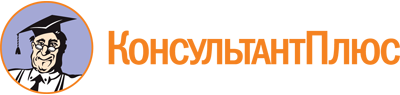 Закон Республики Северная Осетия-Алания от 22.10.2007 N 51-РЗ
(ред. от 01.11.2023)
"Об охране окружающей среды"Документ предоставлен КонсультантПлюс

www.consultant.ru

Дата сохранения: 04.12.2023
 22 октября 2007 годаN 51-РЗСписок изменяющих документов(в ред. Законов Республики Северная Осетия-Аланияот 14.05.2009 N 14-РЗ, от 29.04.2011 N 10-РЗ, от 20.06.2012 N 26-РЗ,от 12.11.2013 N 46-РЗ, от 08.07.2019 N 53-РЗ, от 03.11.2020 N 82-РЗ,от 02.12.2021 N 109-РЗ, от 02.06.2022 N 42-РЗ, от 01.11.2023 N 63-РЗ)Ч. 5 ст. 59.3 вступает в силу с 01.01.2024 (Закон Республики Северная Осетия-Алания от 01.11.2023 N 63-РЗ).